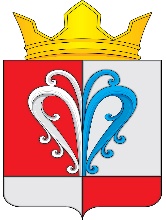 РОССИЙСКАЯ ФЕДЕРАЦИЯКАМЧАТСКИЙ КРАЙЕЛИЗОВСКИЙМУНИЦИПАЛЬНЫЙ РАЙОННАЧИКИНСКОЕ СЕЛЬСКОЕ ПОСЕЛЕНИЕ_____________________________________________________________________________ПОСТАНОВЛЕНИЕАдминистрации Начикинского сельского поселения02.02.2024								                                        № 08О назначении публичных слушаний по рассмотрению градостроительной документации «Проект межевания и планировки территории части кадастрового квартала 41:05:0101017 в Начикинском сельском поселении» В целях соблюдения прав человека на благоприятные условия жизнедеятельности, прав и законных интересов правообладателей земельных участков и объектов капитального строительства, в соответствии с положениями ст. 46 Градостроительного кодекса Российской Федерации, ст. 28 Федерального закона от 06.10.2003 № 131-ФЗ «Об общих принципах организации местного самоуправления в Российской Федерации», Уставом Начикинского сельского поселения, Постановлением Администрации Начикинского сельского поселения от 16.08.2023 № 84 «О принятии решения о подготовке проекта межевания и планировки  территории части кадастрового квартала 41:05:0101017 в Начикинском сельском поселении»	ПОСТАНОВЛЯЮ:1. Назначить проведение публичных слушаний по рассмотрению градостроительной документации «Проект межевания и планировки  территории части кадастрового квартала 41:05:0101017 в Начикинском сельском поселении» 2. Организатором публичных слушаний назначить комиссию по подготовке и проведению публичных слушаний в следующем составе: Харитонова О.В. – начальник отдела экономики, бюджетного регулирования и имущественных отношений Администрации Начикинского сельского поселения; Крыничная К.Д. – старший инспектор Администрации Начикинского сельского поселения; Абдуллина Т.Г. – старший инспектор Администрации Начикинскогго сельского поселения; Атяжкина Л.Г. – старший инспектор Администрации Начикинскогго сельского поселения; Полишко А.А. – старший инспектор Администрации Начикинского сельского поселения.3. Комиссии по подготовке и проведению публичных слушаний: 3.1. Организовать проведение публичных слушаний, указанных в пункте 1 настоящего Постановления 19 февраля 2024 г. в 10 часов 00 минут. Местом проведения публичных слушаний определить здание Администрации Начикинского сельского поселения, расположенного по адресу: 684029, п. Сокоч Елизовского района Камчатского края, ул. Лесная, 1. 3.2. Обеспечить прием предложений и замечаний, касающиеся указанного вопроса, от физических, юридических и иных заинтересованных лиц до 19.02.2024, в здании Администрации Начикинского сельского поселения по адресу: 684029, п. Сокоч Елизовского района Камчатского края, ул. Лесная, 1. Режим работы: понедельник - четверг с 9.00 до 17.30 часов, пятница c 09.00 до 13.00 часов (перерыв с 1300 до 1400 часов), суббота, воскресенье - выходной. Адрес электронной почты - nspfin@mail.ru.) экспозицию, содержащую графические демонстрационные материалы, для ознакомления. 4. Уполномоченным органом на проведение публичных слушаний является Администрация Начикинского сельского поселения, расположенная по адресу: 684029, п. Сокоч Елизовского района Камчатского края, ул. Лесная, 1.5. Опубликовать настоящее Постановление в средствах массовой информации, и разместить в информационно-телекоммуникационной сети «Интернет» на официальном сайте исполнительных органов государственной власти Камчатского края в разделе «Местное самоуправление» на странице Начикинского сельского поселения. 6. Настоящее Постановление вступает в силу после его официального опубликования(обнародования).Глава Начикинского сельского поселения                                                                В.М. Пищальченко 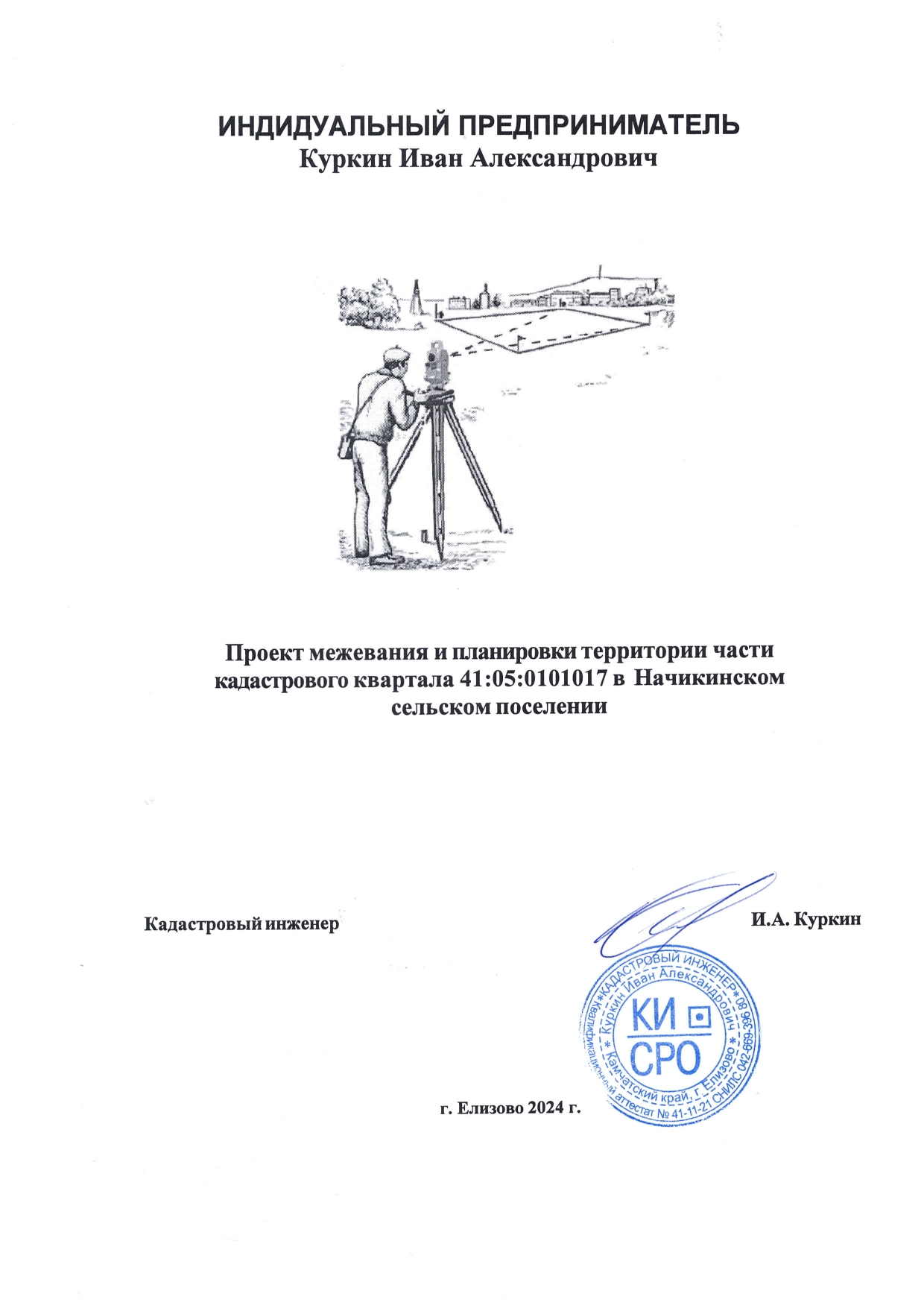 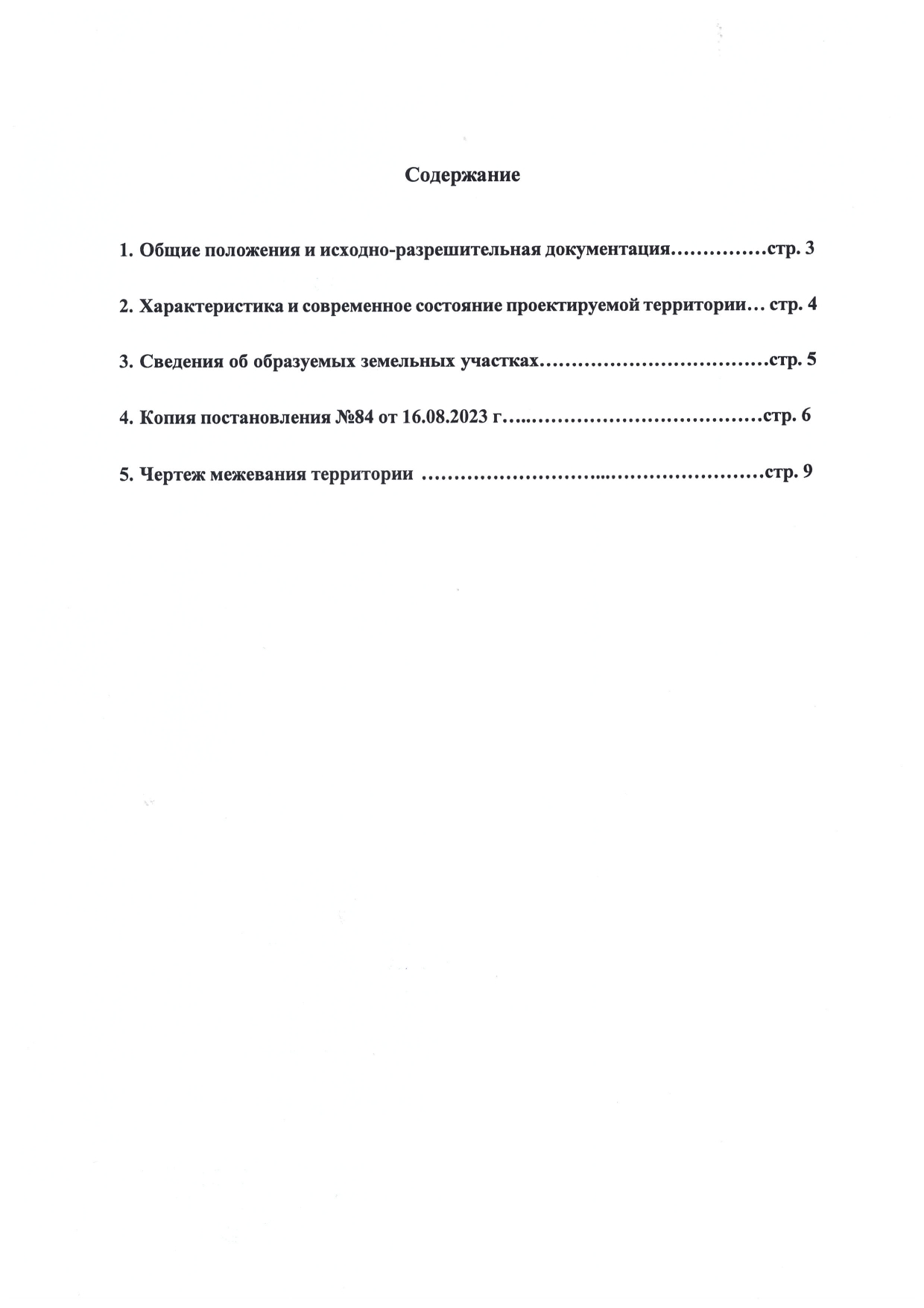 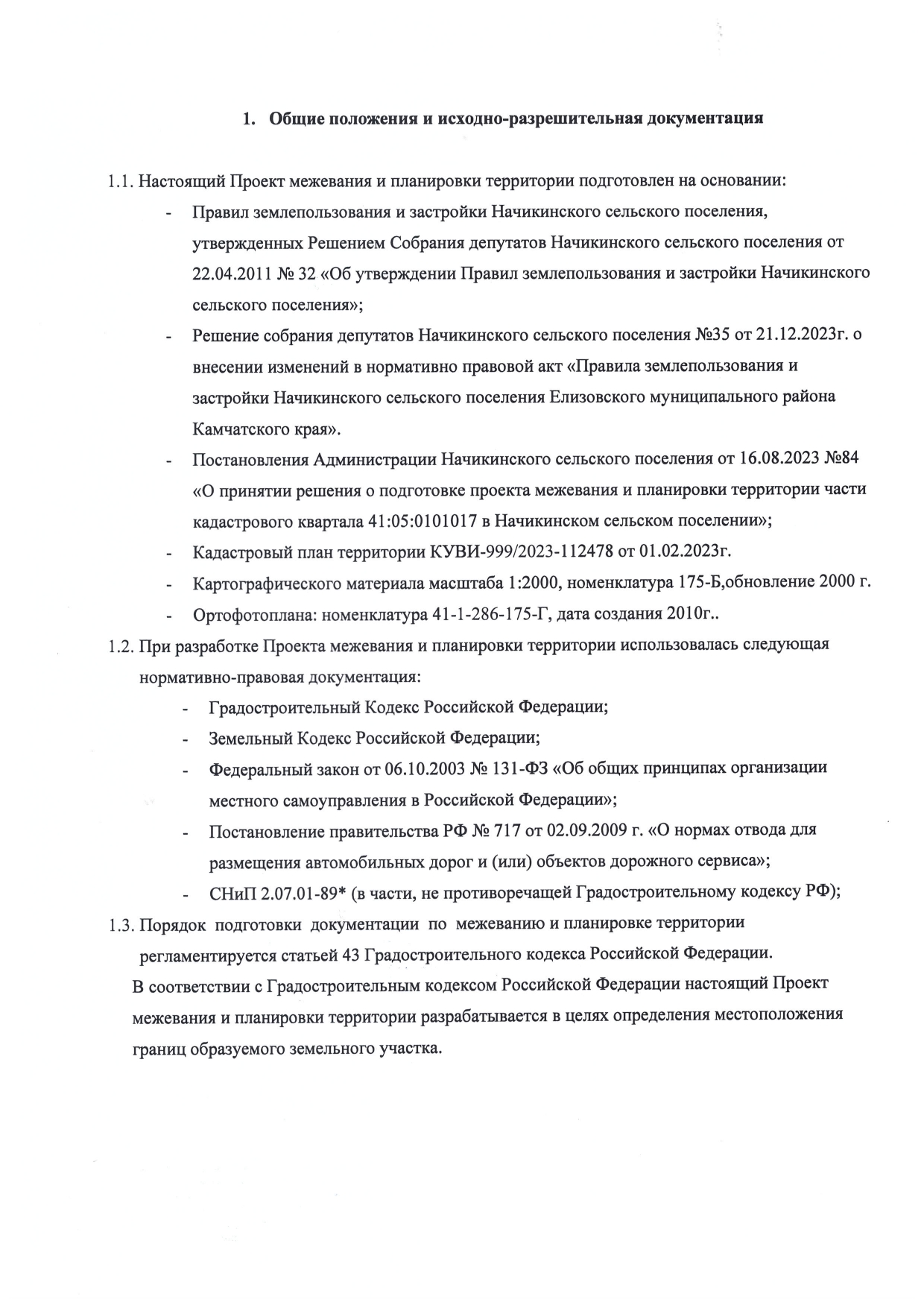 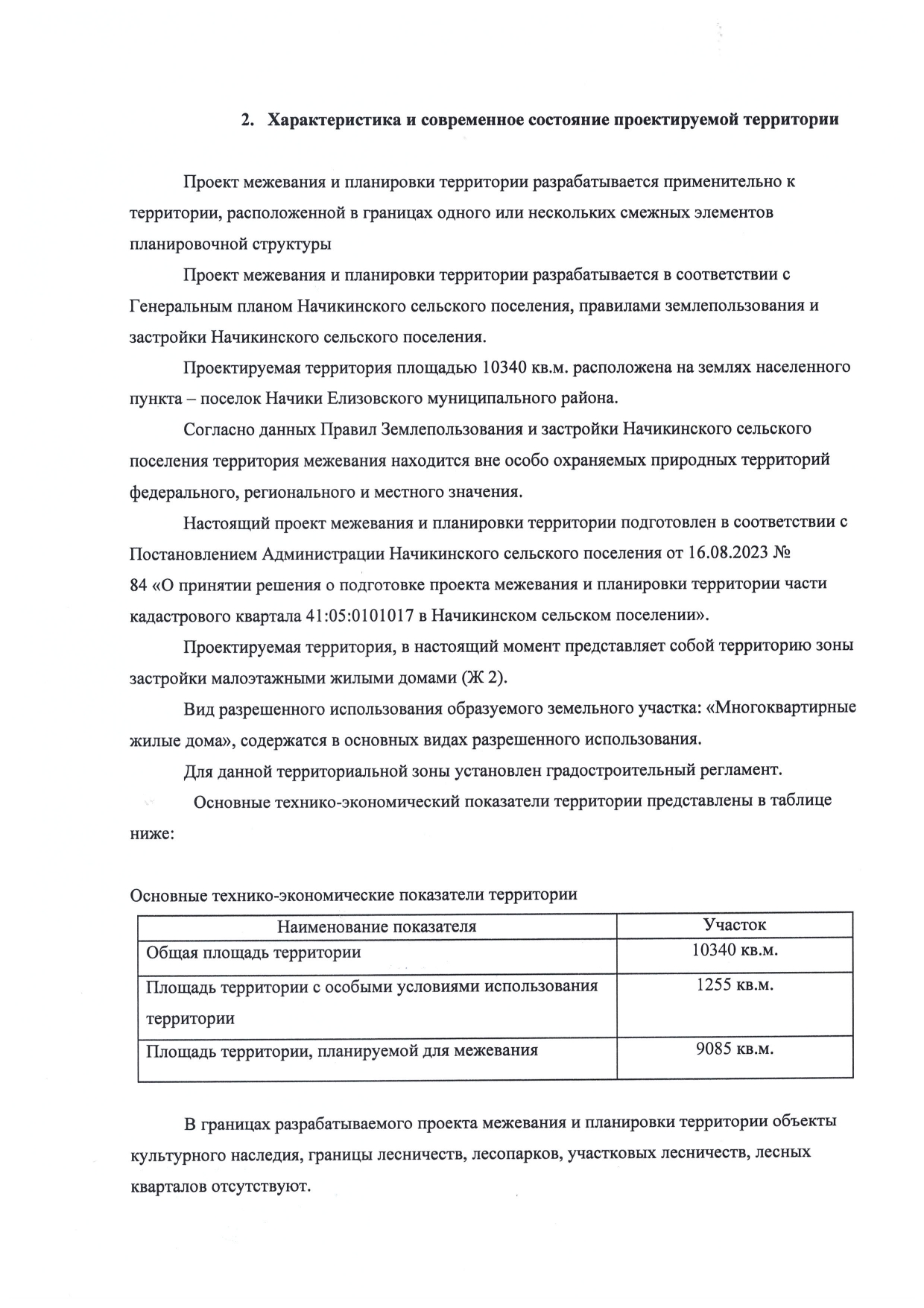 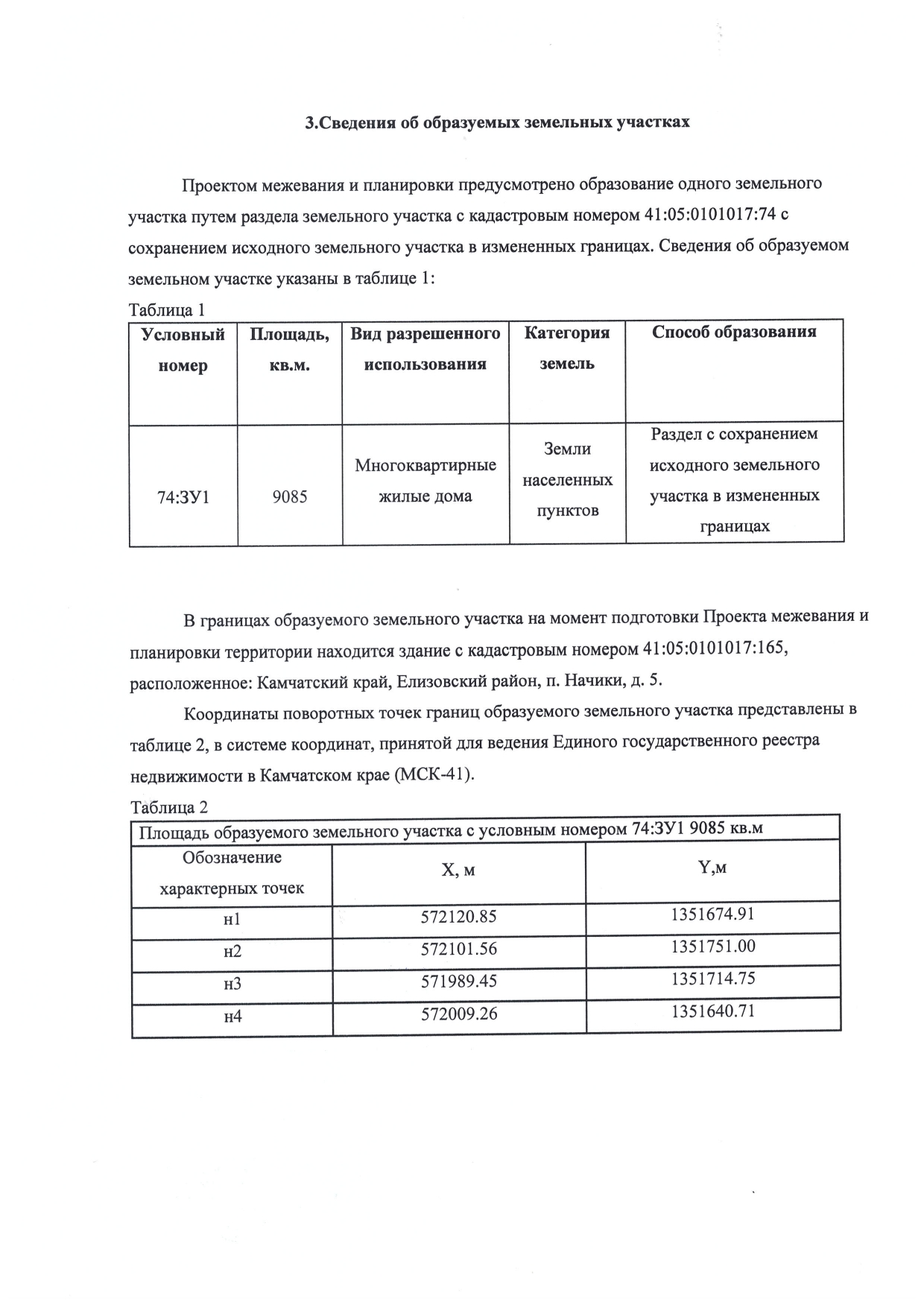 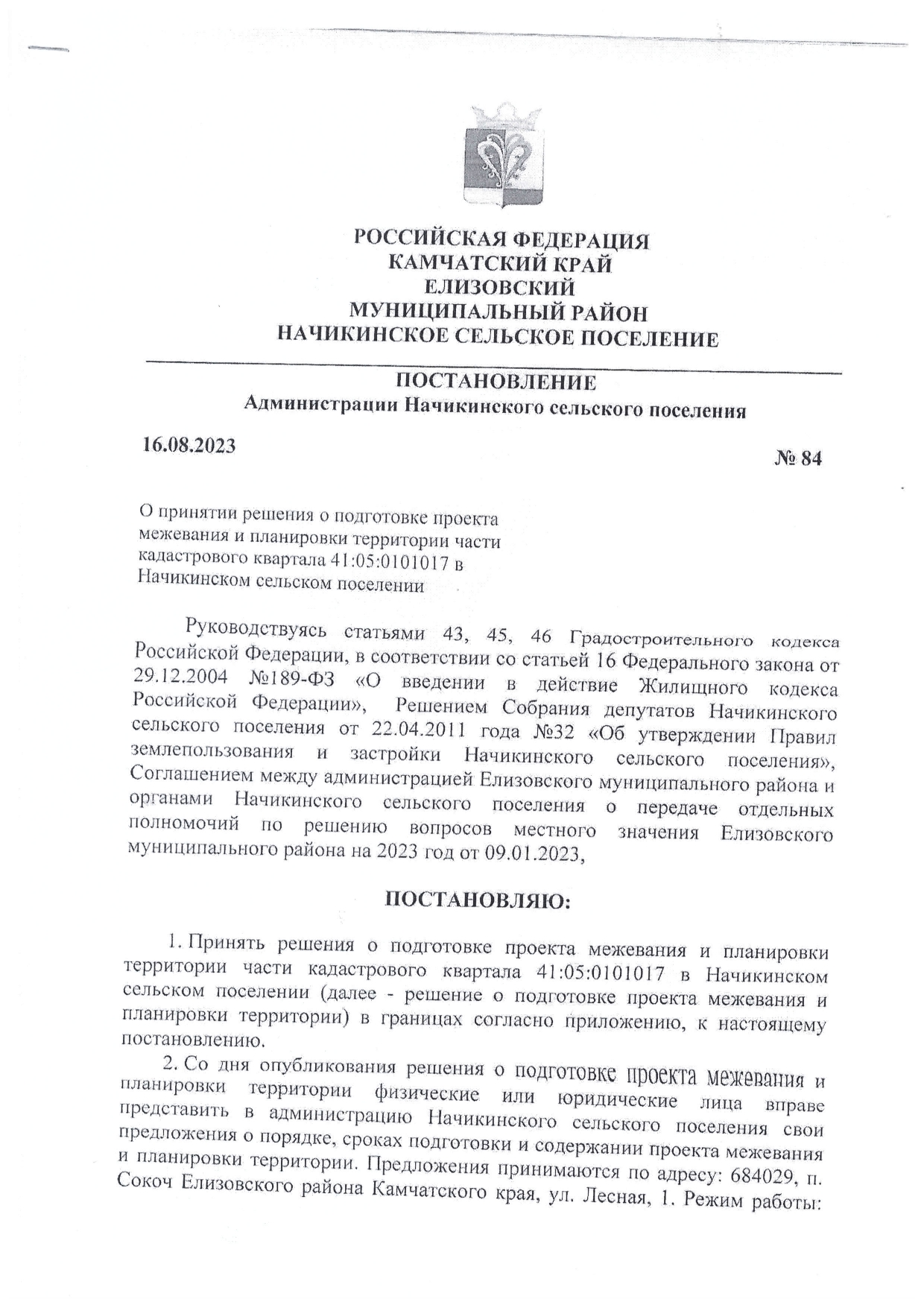 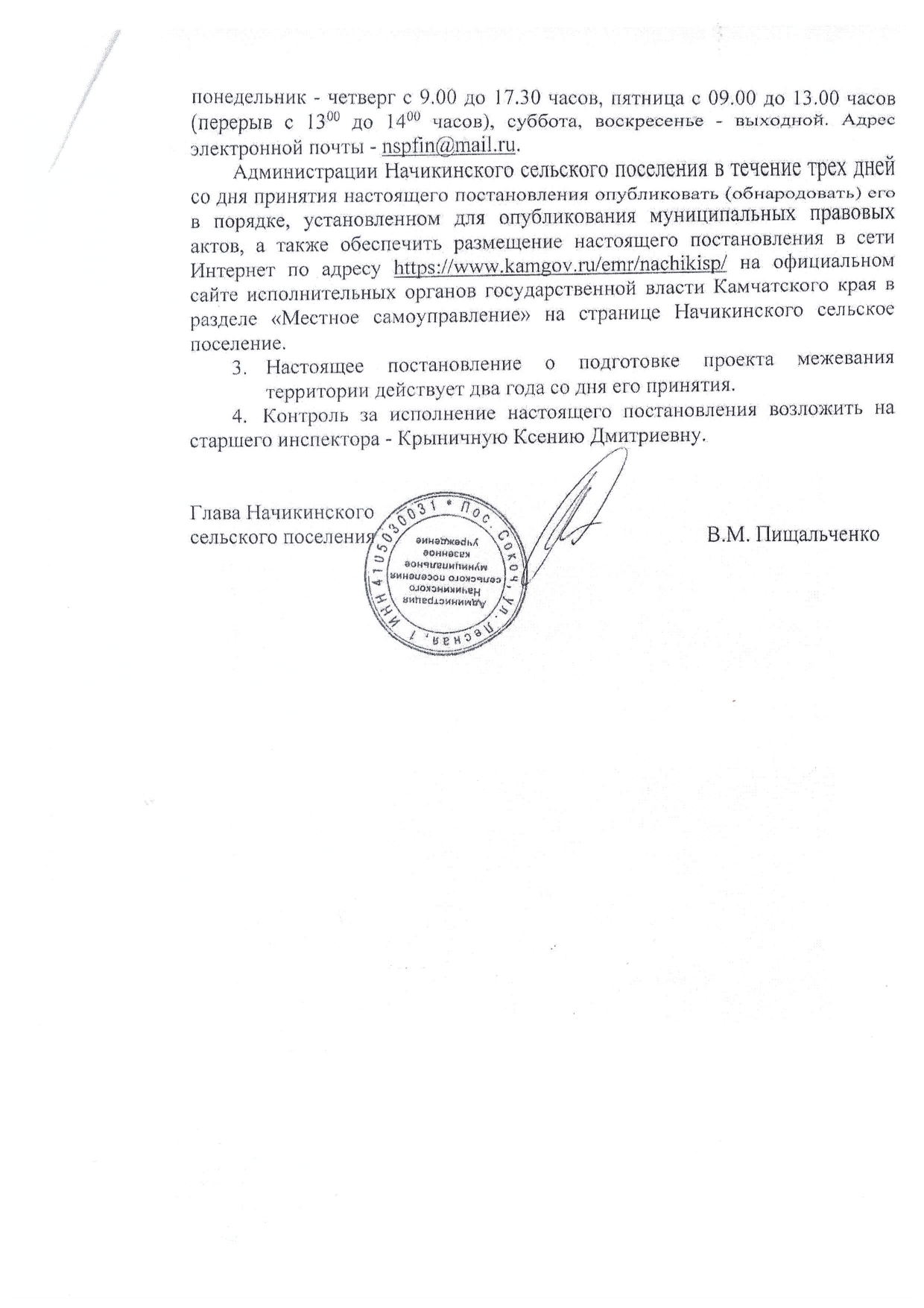 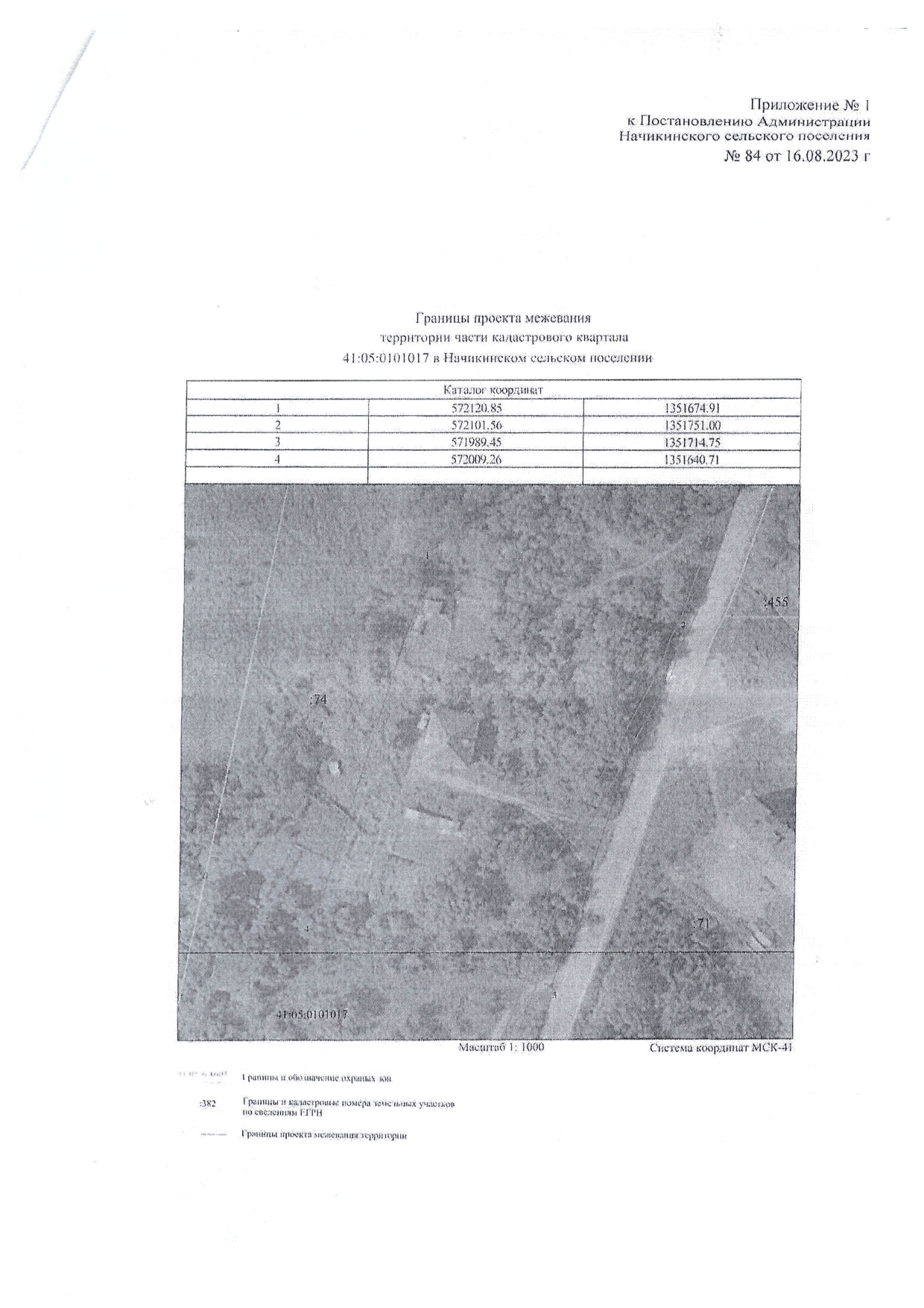 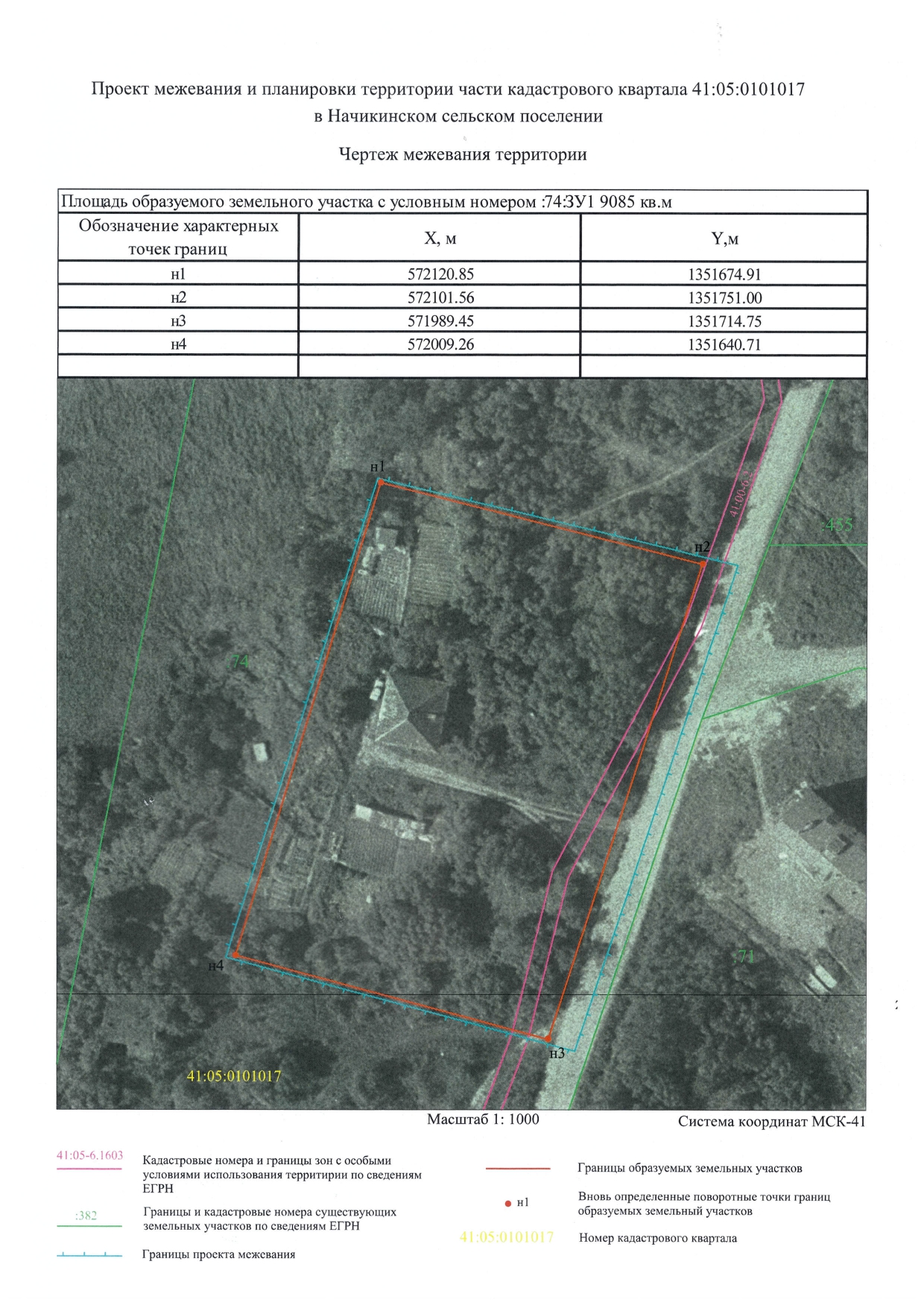 